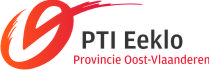 Naam : ………………………………………….Naam : ………………………………………….Naam : ………………………………………….Naam : ………………………………………….Naam : ………………………………………….Naam : ………………………………………….Naam : ………………………………………….Naam : ………………………………………….Naam : ………………………………………….Naam : ………………………………………….Naam : ………………………………………….Naam : ………………………………………….Naam : ………………………………………….Naam : ………………………………………….Naam : ………………………………………….Naam : ………………………………………….Naam : ………………………………………….Naam : ………………………………………….Klas :		Klas :		Klas :		Klas :		Klas :		Klas :		Klas :		Klas :		Klas :		Klas :		Klas :		Klas :		Klas :		Klas :		Klas :		Klas :		Klas :		Klas :		Datum … / … /Datum … / … /Datum … / … /Datum … / … /Datum … / … /Datum … / … /Datum … / … /Datum … / … /Datum … / … /Nr: 	Nr: 	Nr: 	Nr: 	Nr: 	Nr: 	Nr: 	Nr: 	Nr: 	